2023 IBSA Goalball Paralympic Ranking Tournament2023 IBSA World GamesAll IBSA member federations are invited apply for their men’s and women’s goalball teams to be considered to compete in the IBSA Goalball Paralympic Ranking Tournament, to be conducted as part of the IBSA World Games to be held in Birmingham (UK) from 18 to 27 August 2023.   This tournament will be used to fill any qualification slots for the 2024 Paralympic Games not otherwise filled by the host nation, qualification at the 2022 IBSA World Goalball Championships, or through qualification at the 2023 IBSA Goalball Regional Championship tournaments (African Championships, Asia/Pacific Championships, European Championships - Group A, Parapan American Games).The IBSA Goalball Sub-Committee will review applications to select a maximum of sixteen (16) men’s teams and sixteen (16) women’s teams to be invited to participate in this tournament.  Selection will be based on team performance at the previous IBSA World Goalball Championships followed by the ranking of teams within their regional qualification tournaments preceding the previous IBSA Goalball World Championships.If a region is not able to occupy their full allocation, those spots left unoccupied will be allocated to teams by the IBSA Goalball Sub-Committee depending on when their application to participate in the tournament was received.  A region may not be allocated more than half the available tournament slots.Men's Competition		Women's Competition1	Host Country		1	Host Country2	Europe 1st			2	Europe 1st3	Europe 2nd			3	Europe 2nd4	Europe 3rd			4	Europe 3rd5	Europe 4th			5	Europe 4th6	Europe 5th			6	Europe 5th7	Europe 6th			7	Europe 6th8	Asia Pacific 1st		8	Asia Pacific 1st9	Asia Pacific 2nd		9	Asia Pacific 2nd10	Asia Pacific 3rd		10	Asia Pacific 3rd11	Asia Pacific 4th		11	Asia Pacific 4th12	Americas 1st		12	Americas 1st13	Americas 2nd		13	Americas 2nd14	Americas 3rd		14	Americas 3rd15	Africa 1st			15	Africa 1st16	Africa 2nd			16	Africa 2ndThe application process will begin 7 January 2023 (0900 GMT).  The deadline to IBSA member federations to apply for participation is 25 January 2023 (1800 GMT).  Email applications (appendix 1) must be sent to: goalball@ibsasport.org with the title: “Application 2023 Ranking Tournament”.  In your email application please attach a completed copy of the document attached to this letter.The list of countries that made application will be published to the IBSA goalball website 2 weeks from date the application process opens and a final of applications will be made after the application window closes.Once applications have been reviewed, a final listing of applications that were selected to compete in the 2023 IBSA Goalball Paralympic Ranking Tournament and will be published to the IBSA website, www.ibsasport.org, on/about 27 January 2023.  At that time, the competition organizer will contact the appropriate IBSA member federations to begin the  registration and entry process will contact the IBSA member federations.  Additionally, selected federations will be required to complete by-number and by-name entries for their teams in the IBSA Sports Administration System (ISAS).  The deadline to complete the by-number entry will be 10 February 2023.  The window for teams to complete by-name entries will be 1 March 2023 through 30 April 2023.   IMPORTANT:  Given the nature of this competition, we can only accept applications from IBSA member federations of countries in good membership status.  Any applications received from teams will be returned to the team and their federations without action.  Please refer questions to IBSA Goalball Sports Director Alexey Baryaev:  goalball.sportdirector@ibsasport.org.Appendix 1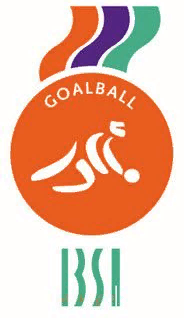 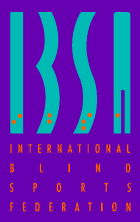 IBSA Goalball Paralympic Ranking TournamentAPPLICATIONCompetition days:	18 – 27 August, 2023Country name:	National federation: 	Contact person:	Contact phone:	Contact e-mail: 	We will participate to the following:Goalball	Men	 	      Women	Date:Signature: